Государственное казенное общеобразовательное учреждение Краснодарского края специальная (коррекционная) школа №35г.Усть-ЛабинскаКвест«Нам дороги эти позабыть нельзя»                                                                                                                Выполнила                                                                                                 Учитель английского языка                                                                                                 Никифорова Н.А.Усть-Лабинск- 2021Цель:  воспитывать патриотические чувства и уважение к армии; развивать смекалку.Задачи: - установка дружеских взаимоотношений в коллективе, основанные на взаимопомощи  и взаимной поддержки;   - пропаганда здорового образа жизни;   -  создание условий для сплочения классного коллектива;Оборудование: маршрутные листы, конверты для донесений, таблица для подведения итогов, различные мелкие предметы (пуговица, пробка, карандаш,  камешек,  спичка, и т. д.)., шифровки,  бумага и ручки,  пословицы,  кегли, мячи, шарфы для завязывания глаз.Ведущий: Сегодня мы проводим игру «Нам дороги эти позабыть нельзя». Сегодня вы будете разведчиками и тайными агентами. Миллионы людей говорят об этих людях с любовью и уважением. Разведчик в тылу врага, разведчик на передовой линии огня, разведчик боем и разведчик агентурный, разведчик на земле, на море и в воздухе. О них, военных  разведчиках, написаны романы, повести, сняты фильмы. Еще до революции в нашей стрвне были организованы скаутские орнанизации мальчиков – разведчиков. Отряды мальчиков –разведчиков имели свои законы и и заведи. Девиз их – «Будь готов!», а ответ – «Всегда готов!». Запомнили? Проверим, будьте внимательны. Будь готов, разведчик, к делу честному!Трудный путь лежит пред тобой…Глянь же смело в очи неизвестному,Бодрым телом, мыслью и душой.Не страшись работы и опасности,Твердо верь: ты молод и силен!Помогай больному и несчастному,К  погибающим спеши на зов!Ко всему Большому и ПрекрасномуБудь готов!Дети: Всегда готов!ШтабВедущий: Начнем нашу игру. Деление на команды, выбор командиров.Ведущий: Отряды  готовы. Осталось только наметить план операции, которая позволила бы выявить самых сильных разведчиков и агентов. Не забывайте о строгой дисциплине на задании. На нейтральной полосе передвижения осуществляются скрытно, без топота и шума. Разведчик, как и тайный агент, должен оставаться неуловимым, незаметным для врага. Сейчас, попрошу подойти ко мне командиров и получить маршрутные листы. Командиры получают маршрутные листы, на которых отмечен порядок прохождения этапов испытания. По общему сигналу отряды разведчиков начинают дистанцию с пункта, указанного первым в маршрутном листе. Прибыв на каждый из этапов, командир докладывает о готовности пройти испытания и предъявляет маршрутный лист. Каждый из судей произносит девиз «К защите Отечества будьте готовы!» и в ответ слышит отзыв – «Всегда готовы!». Итоги прохождения станции фиксируются в маршрутных листах. На каждом этапе посепрохждения дети получают обрывок шифровки.Ведущий: Юные защиники, к защите Отечества будьте готовы!Дети: Всегда готовы!Дается сигнал и отряды расходятся по этапам. Этап  1.  «Народная мудрость». (библиотека)Ведущий.  Разведчик (агент)должен уметь думать, размышлять, сопоставлять факты. Сообразительность, смекалка не раз выручали разведчиков – людей риска и точного расчета.  Найдите продолжение пословицы.Оценка: правильно собранные пословицы. 7 баллов максимально. Дети получают кусочек шифровкиЭтап 2. «Смотри в оба». (к7)Ведущий. Разведчик (агент) должен быть наблюдательным. Блеснувшее только на мгновение стекло бинокля может указать ему, где находится вражеский командный пункт. Длинные пулеметные очереди многое расскажут разведчику о моральном состоянии противника, о его нервозности, неуверенности, оставленный в лесу окурок или еле заметный след приведут разведчика к важным открытиям.   На столе разложены различные мелкие предметы (пуговица, пробка, карандаш,  камешек,  спичка, лист бумаги, булавка, монета, ).  Предметы   накрыты газетой. Подняв газету, ведущий дает 30 секунд осмотреть выставленные предметы и запомнить их. После этого накрывает предметы и требует на листе бумаги записать названия всех предметов, которые удалось запомнить. Количество названных предметов определяет количество очков на этой станции. Дети получают кусочек шифровкиЭтап  3.  «Переправа». (площадка)Ведущий. Те или иные сведения, добытые разведчиком (агентом), могут принести большую пользу лишь в том случае, если они быстро доставлены по назначению. Это значит, что разведчик (агент) должен ценить время, действовать, в случае надобности, стремительно и точно. На расстоянии 10 метров проводятся 2 черты. Это территория условно называется «болотом». Переправиться через болото можно только при помощи двух листов бумаги. Игра проводится в виде эстафеты. Дети получают кусочек шифровкиЭтап  4.  «Меткий стрелок». (площадка) Ведущий. Разведчик (агент)должен быть смелым и отважным. Он не испугается, если надо будет броситься на врага и уничтожить его. Необходимо забросит как можно больше мячей в корзину. Каждый ребенок бросает по 3 мяча. Ведущий посчитывает баллы: 1 балл за каждый мяч в корзине.Дети получают кусочек шифровкиЭтап  5.  «Минное поле». (площадка)Ведущий. Перед вами минное поле.  Вы можете пройти его 2 раза. Первый раз в дневных условиях, а второй раз в ночных условиях (с завязанными глазами). Ориентироваться  вы можете только по памяти, или с подсказками отряда. Одна сбитая кегля – боец ранен, две – убит. 10 кеглей стоят  на поле в шахматном порядке в 3 ряда. Игроки проходят дистанцию дважды ( 1раз  с  открытыми глазами, 2 раз – с завязанными). Ведущий суммирует количество человек, которые прошли дистанцию,  не наступив на мину (1 очко), количество раненых (0,5 очка).Дети получают кусочек шифровки Штаб. «Шифровальщик» .Ведущий. Расшифруйте  с помощью ключа собранную вами, шифрограмму, содержащую донесение разведчика. Ключ представляет собой алфавит, в котором каждая буква имеет порядковый номер.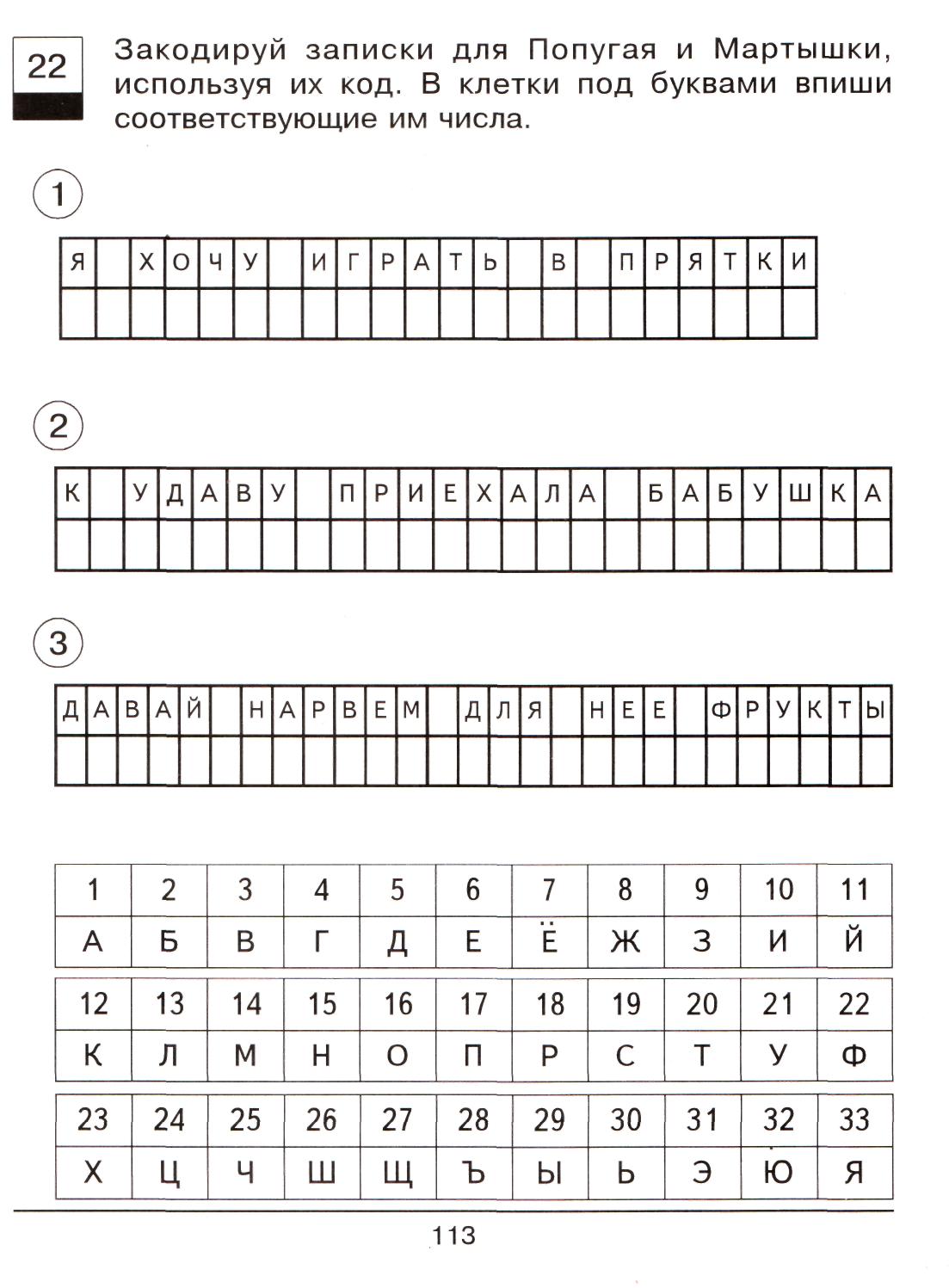 Шифровка.  15,1,      17,18,1,3,16,14,     22,13,1,15,4,6,           9,1,14,6,25,6,15,29,        14,10,15,16,14,7,20,29.Ответ: На правом фланге замечены минометы.  (30 знаков)Игра закончена. Отряды собираются для подведения итогов. Ведущий. «Глаза и уши командования»,- говорят  о разведке старые, видавшие виды солдаты. Вот почему разведчиков и агентов тщательно подбирают и обучают. Без них нельзя выиграть и маленький бой, и великое сражение, и войну в целом. Это прекрасно знают все, от рядового до маршала. Быть смелым и сильным,  ловким и быстрым, сообразительным и наблюдательным необходимо разведчику. Мы желаем вам, чтобы все эти качества вы воспитали в себе. Будьте готовы защищать нашу Родину!Дети. Всегда готовы!Чтобы врага бить, без лишних фраз.Кто много болтает, ухо крепче держи.Где дисциплина плохо ведется, надо силы крепить.Выполняй приказ умей за ней постоятьСолдат со смекалкой тот врагу помогает.Против вражьей лжи воюет и палкой.Родина – мать, там врагам легче живется.